INSTRUCTIONSYou must submit your application using this electronic based application form by 5pm on the closing date.Only use the space provided as excess information will not be considered. Use dot points to convey your message more efficiently.Additional information may be requested to support your application.Contact Council’s Team Leader Community Projects & Events for any assistance in completing your application on 4677 9611 or council@wollondilly.nsw.gov.au  Late applications will not be accepted.CERTIFICATIONBy submitting this application I acknowledge that I have read and understood the information made available by Wollondilly Shire Council on the Community Grants Program, including the eligibility criteria and to the best of my knowledge the information provided in this application is true and correct.I also acknowledge that this application is submitted with both the full awareness and authority of either the organisation under which it is being submitted or, where applicable my parent or guardian. YES – please tick boxGRANT CATEGORY Community Program to provide financial support to ratepayers experiencing severe financial hardship as a result of COVID-19			ORGANISATIONAL DETAILSAUSPICE DETAILS – only if applicableCONTACT DETAILS – for this particular applicationBANK DETAILSAny financial assistance provided by Council will only be provided by way of a direct deposit into a nominated bank account of the organisation or individual.APPLICATION DETAILSAPPLICATION BUDGETINCOME – all projected incomeEXPENDITURE – for all aspects of you event, project or activity Note You may apply for up to a maximum amount as per the total funding pool. There should not be any shortfall in funds required to successfully complete your planned activity. Funding will only be considered for applications that show financial viability.APPLICATION CHECKLISTHave you:Checked that you or your organisation and the application are eligible?Acknowledged the COVID-19 Community Grants Program is targeted towards Wollondilly ratepayers only?Ensured all appropriate persons are aware that this application is being submitted?Completed all sections of the Application Form?Attached any required documentation to the email when submitting your application?Kept a copy of this Application Form for your records?Checked the application form will be received by Council on or before the closing date?PRIVACY STATEMENTWollondilly Shire Council is collecting personal information from you on this form for the purpose of assisting the determination process of your application. This information is required by law and failure to provide the information may lead to rejection or delays of your application.At any time you have the right to access, view or correct the personal information that you have provided. Please also note that information supplied on this document may be the subject of a request to access information under the Government Information (Public Access) Act 2009.SUBMITTING YOUR APPLICATIONPlease save this form to your computer and e-mail it to council@wollondilly.nsw.gov.au with a subject line of Community Grant Application, along with any required support documents.Please contact Council’s Team Leader Community Projects & Events on 4677 9611 if you require assistance in completing your application or sending it in.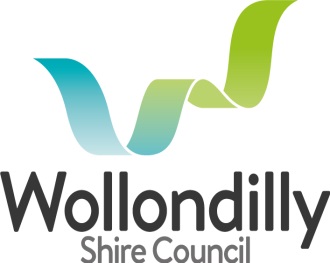 COVID-19 COMMUNITY GRANTS PROGRAMApplication Form Closing date 7 August 2020Name of person completing this applicationDatePosition with the organisation or groupIf this Application is being AuspicedIf this Application is being AuspicedName of person from Auspice organisation who has agreed to the submission of the applicationPosition within Auspicing organisationOrganisation NameStreet AddressMailing Address -if different to aboveABN of organisationIf ABN not stated and this application is successful, will you agree to provide Council with a Statement by Supplier form? Yes    NoIs your organisation registered for GST?  Yes    NoDoes your organisation hold current Public Liability Insurance to cover your application’s activities? Yes    Please attach a copy of your Certificate of Currency NoWhat is your organisation’s legal status? Incorporated Association    Registered Charity Cooperative       Other – please state:______________________ Unincorporated - if so an auspice is required to manage any funds provided by Council. Please complete the next sectionOrganisation NameStreet AddressMailing Address -if different to aboveAustralian Business Number(ABN)If not stated and this application is successful, will you provide Council with a Statement by Supplier form? Yes    NoIs your organisation registered for GST?  Yes    NoDoes your organisation hold current Public Liability Insurance to cover your application’s activities? Yes    Please attach a copy of your Certificate of Currency NoWhat is your organisation’s legal status? Incorporated Association    Registered Charity Cooperative       Other – please state:_______________________ Un-incorporated - if so an auspice is required to manage any funds provided by Council. Please complete the next sectionNamePosition within organisationTelephone during office hoursMobileE-Mail addressAccount NameBSB NumberAccount NumberBank NameName of program for which funding is being requestedDetailed description of the program (i.e. how the funding will be used to directly support ratepayers suffering financial hardship as a result of Covid-19)E.g. cash payments? Food and utility vouchers? Hampers? Payment of bills? Petrol cards etc.? TimeframeProgram will start in and is expected to finish by Actual location of where program will occurIs the program offered only to Wollondilly Shire ratepayers? Yes     No How will you determine whether someone is a ratepayer?How will you assess financial hardship and/or vulnerability?What will be your criteria for ratepayer eligibility for financial support (i.e. how will you choose and/or prioritise who will be a recipient of assistance?)What is the maximum amount of total financial assistance value you are proposing to provide per household?How many households do you therefore expect to reach and support?How will you make this program accessible to people with a disability and/or people from a cultural backgroundAmount requested from Council $How have you identified the need to hold this program?How will you monitor and evaluate this program?Linkage to Council’s Community Strategic PlanTick one box onlyRefer to Council’s Community Strategic Plan 2033 for details Looking after the Community Caring for the Environment Building a stronger economy Management and provision of infrastructureHow will your application address the strategies of the Community Strategic Plan?Tick relevant boxesRefer to Council’s Community Strategic Plan 2033 for details Access to a range of activities services and facilities A connected and supported community Our local environment that is valued and supported A community that interacts with, and cares for their environment A strong local economy providing employment and other   opportunities Safe, maintained and effective infrastructure Access to a range of transport optionsWho are the primary target groups for you application?Tick relevant boxes Ratepayers Men Women Children Young people People with a disability People from a diverse cultural background Families Older people Aboriginal and Torres Straight Islanders The Whole community Other – please state: _________________________Will you be working in partnership with other organisations? Yes    NoIf yes please detail roles & responsibilities?Have you sought funding from other sources for this program?Amount requestedAmount received/approved Yes    NoSupport income – donations, sponsorship from other sources$Financial contribution by your organisation or partners$Other contributions – please state$INCOME TOTAL (A)$Tutor or facilitator fees$Material Purchased – not purchase of equipment$Documentation and or Promotional costs$Equipment Hire$Equipment – please attach a quote for each item$Other costs– please state$$EXPENDITURE TOTAL (B)$Amount requested from Wollondilly Shire Council (C)C must = B – A$What in-kind contribution will the organisation and partners be making towards your application?e.g. volunteer labour, use of facility or equipment